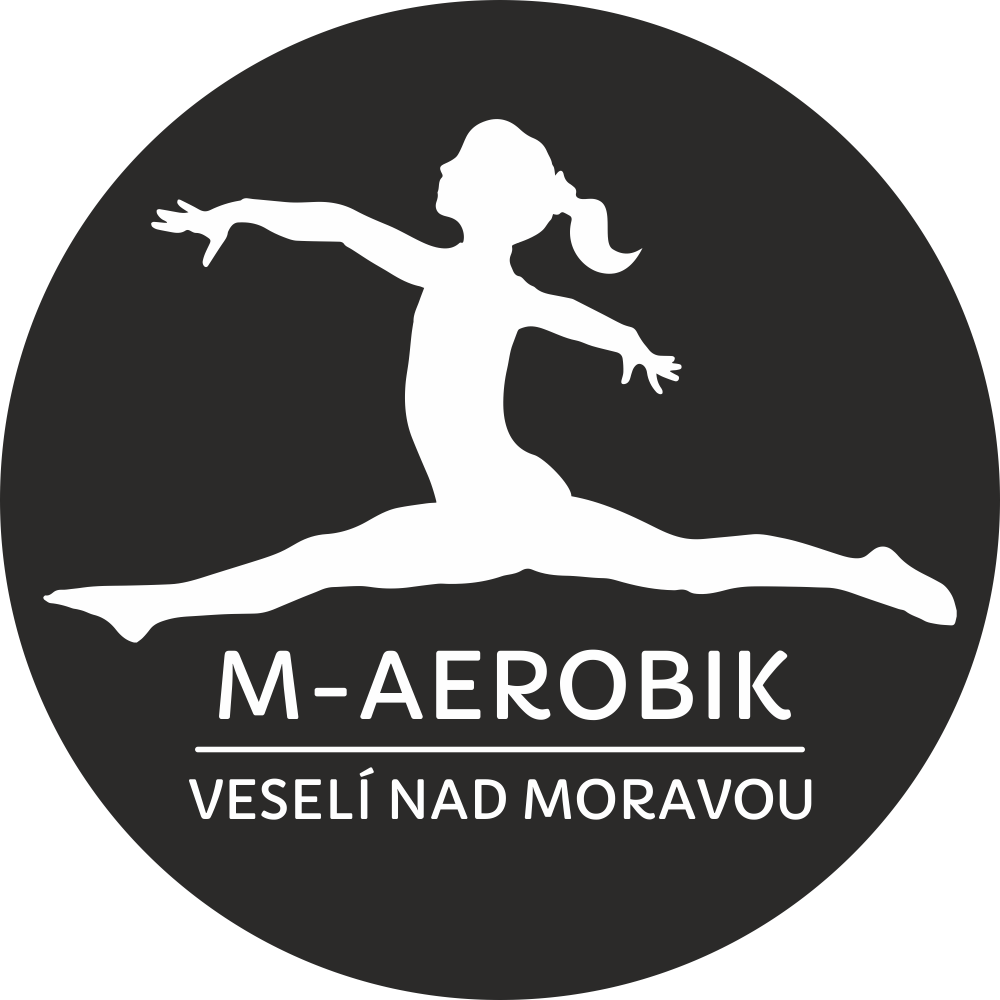 M-aerobik Veselí nad Moravou pořádá SOUTĚŽ SKUPIN V AEROBIKUNaše soutěž je jedním ze základních kol postupové soutěže Aerobic Tour. Více na www.aerobictour.czTermín konání: 30.4.2023Místo konání: Sportovní hala VESBYT, Blatnická 1527, 698 01 Veselí nad MoravouČasový harmonogram:           07:30 - 8:45 prezentace, prostorová zkouška                                                     09:00 - 11:00 průběh soutěže + vyhlášení výsledků TECHNICKÝCH TÝMŮ                                                    11:00 - 11:45 prezentace, prostorová zkouška                                                    12:00 - 14:00 průběh soutěže + vyhlášení výsledků ESTETICKÝCH TÝMŮČas ukončení soutěže je orientační, záleží na počtu přihlášených. Organizátor si vyhrazuje právo harmonogram změnit! Všichni přihlášení budou včas upozorněni na případné časové změny.                                              Kategorie:		I. kategorie BABY (do 7,49 let)II. kategorie KIDS (7,50 - 10,49 let)III. kategorie CHILDREN (10,50 - 13,49 let)IV. kategorie TEENAGERS (13,49 a více let)Kategorie jsou rozděleny na ESTETICKOU A TECHNICKOU.- Rozhodující je věk dítěte v roce konání soutěže.- Za správnost o zařazení do kategorií odpovídá trenér.- Nutná kartička pojištěnce, při registraci může být vyžádána k prokázání věku soutěžícího.- Za dobrý zdravotní stav závodníků zodpovídá přihlašovatel a trenér.Doprovod je odpovědný za chování soutěžících, odpovídá za včasné nástupy závodníků v jednotlivých kategoriích podle časového harmonogramu, dodržování pokynů pořadatele a také za to, že se soutěžící budou zdržovat v určených prostorách.PravidlaEstetické týmy: obsahové ztvárněníTato soutěž je závodem amatérů. Každá sestava by ale měla mít téma, kterého by se měla držet, aerobikově pestrou skladbu prvků a choreografických vazeb. Zvolené téma by se mělo odrazit ve výběru hudby, kostýmů, pomůcek, dekorací a celkovém výtvarném ztvárnění. Sestava by měla být tvarově různorodá se změnami poloh cvičenců. V případě použitého náčiní se správnou manipulací, výměny mezi členy aj., toto bude hodnoceno kladně, také skupina s výbornou spoluprací, cvičení ve dvojicích, trojicích s obousměrnou komunikací, dělení na další podskupiny apod. Není zakázáno používat prvky sportovního aerobiku, gymnastiky nebo akrobatických prvků, ale závodníci musí počítat s faktem, že bude přihlédnuto k provedení těchto prvků. Viz. Podrobnější hodnocení na www.aerobictour.czTechnické týmy: kategorie je určena pro registrované i neregistrované závodníky II. a III. výkonnostní třídy. Hodnotí se hlavně technické provedení. Podrobnější hodnocení na www.aerobictour.cz.Hudební doprovod: prosím o zaslání hudby do 28.4.2023 na e-mail.Bodování: choreografii hodnotí porota, která se je složena z pěti členů.Hodnocení porotců není veřejné, je provedeno bezprostředně po dokončení soutěžní skladby. Při rovnosti bodů dvou a více týmů o konečném pořadí rozhoduje hlavní porotce, který hodnotí všechna kritéria dle platných pravidel. choreografiitechniku originalitu 	náročnostsynchronizaciCvičební povrch: parketyStartovné: Startovné činí 200 Kč za osobu.Diváci: 100 Kč, děti do 10 let 50 KčTrenéři mají vstup zdarma (napište nám, prosím, kolik máte trenérů nad 18 let)Ceny: První tři nejlepší týmy v jednotlivých kategoriích dostanou diplomy, medaile, poháry a věcné ceny. Každý účastník dostane odměnu.Šatny: K dispozici budou šatny , které budou označeny — nenechávejte si v šatnách žádné cennosti, neručíme za ztráty.Moderátor akce: Michal Borovský - reportér TV NOVAVYSTOUPÍ STANDA HLOŽEK! Přihlášky zasílejte do 20.4.2023.
Kontaktní osoba: Margita Přikrylováe-mail: m-aerobikveseli@seznam.czPřípadné dotazy na tel. 770 642 226POTVRDÍME VÁM PŘIJETÍ VAŠICH PŘIHLÁŠEK.Když se tak nestane, přihláška nedorazila, proto prosíme, abyste zaslali přihlášku znovuNA VŠECHNY SE MOC TĚŠÍME!Margita Přikrylová, Klára Uhlířová a Lucie Šáchová